МУНИЦИПАЛЬНОЕ БЮДЖЕТНОЕ ДОШКОЛЬНОЕ ОБРАЗОВАТЕЛЬНОЕ УЧРЕЖДЕНИЕ – ДЕТСКИЙ САД КОМБИНИРОВАННОГО ВИДА №3  БАРАБИНСКОГО РАЙОНА НОВОСИБИРСКОЙ ОБЛАСТИДетский познавательно –исследовательский проект «История одной улицы»Подготовила:Чечулина Ирина Викторовна,Воспитатель ВККЕсть улицы центральные, 
высокие и важные, 
С витринами зеркальными, 
с гирляндами огней, 
А мне милей не шумные, 
милей одноэтажные, 
От их названий ласковых, 
становится светлей.   Юрий АнтоновПроблема патриотического воспитания остро стоит перед современным обществом. Низкий уровень знаний у части взрослых людей, увлечение иностранным, приводит к тому, что человек перестает чувствовать себя частью своего народа. Где потеряна человеком ниточка, связующая его с малой и большой Родиной? Почему многие люди не интересуются историей своей страны, города, в котором живут. Но к счастью, есть и такие, которые видят и ценят красоту родного края, бережно относятся ко всему живому и неживому, ко всему, что видят вокруг. И чтобы таких людей стало больше, работу по формированию основ патриотического воспитания нужно начинать уже сейчас. Ведь благодатным периодом для этого является именно тот возраст, когда душа человека светла, чиста – это дошкольный возраст. Актуальность данного проекта заключается в том, что в последнее время снизились духовно-нравственные ценности, патриотизм.  Приоритетное направление работы ДОУ является нравственно-патриотическое воспитание. В процессе работы с воспитанниками и родителями, мы выяснили, что не только дети, но и многие взрослые не знают истории города, в котором живут. А также не знают названия улиц, переулков, и т.д. Вот почему на наш взгляд актуален наш проект.Проект «История одной улицы» - это, прежде всего, решение определенных задач в процессе различных видов деятельности, который хорошо вписывается в общее образовательное пространство нашего дошкольного учреждения. Данный проект позволит донести до понимания детей всю красоту и значимость родного города, познакомит с историей улицы Карла Маркса и её жителями, поспособствует развитию у детей чувства патриотизма и любви к малой родине.Принципы построения педагогического процесса: 1. Принцип историзма.Реализуется путем сохранения хронологического порядка описываемых явлений и сводится к двум историческим поколениям: прошлое (давным-давно) и настоящие (в наши дни).2. Принцип гуманизации.Предполагает умение педагога встать на позицию ребенка, учесть его точку зрения, не игнорировать его чувства и эмоции, а также ориентироваться на высшие общечеловеческие понятия – любовь к семье, родному краю, Отечеству.3. Принцип дифференциацииЗаключается в создании оптимальных условий для самореализации каждого ребенка в процессе освоения знаний о родном городе, с учетом возраста, пола ребенка, накопленного им опыта, особенностей эмоциональной и познавательной сферы.4. Принцип интегративностиРеализуется в сотрудничестве с семьей, архивной службой, музеями города и т.п.Формы и методы работы с детьми:Беседы, чтение художественной литературы, слушание аудиозаписей, просмотр видео, экскурсии, наблюдения, целевые прогулки, викторины, досуги, встречи с интересными людьми, отражение полученных знаний в продуктивных видах деятельности, выставки творческих работ детей.Формы и методы работы с родителями:Консультации, родительские собрания, проектная деятельность, дни открытых дверей, организация фото и видеосъёмок, тематические праздники, целевые прогулки к достопримечательностям города.Паспорт проектаОжидаемые результатыРеализация данного проекта будет способствовать, эффективному и системному усвоению детьми знаний о своем городе Барабинске, начиная с освоения ближайшего пространства: дома, переулка, улицы; поможет заложить основы патриотического и духовно-нравственного воспитания детей старшего дошкольного возраста. Приемы и методы, используемые педагогами в работе, позволят смоделировать развивающую среду для организации воспитательно - образовательного процесса в группе; развитию познавательного интерес и исследовательской активности детей; повысится компетентность взрослых (педагогов, родителей) в патриотическо-нравственном воспитании детей, большинство родителей признают значимость и актуальность воспитания «маленького гражданина» своей Родины и станут активными участниками различных мероприятий в жизни МБДОУ, что придаст проекту социально - значимую направленность.ОСНОВНАЯ ЧАСТЬПроводя экскурсию с детьми по улице Карла Маркса, дети стали задавать вопросы: «Почему у улицы такое название?», «Сколько ей лет?», «Какие есть достопримечательности на этой улице?», «Кто живёт на этой улице?»  (Приложение № 1 «Экскурсия по улице Карла Маркса»).Так дети встали на познавательно-исследовательский путь. 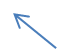 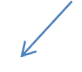 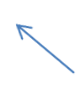 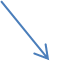 Для реализации проекта мы создали творческую группу, в которую вошли:Пиляева С.А. – учитель-логопед;Чечулина И.В. – воспитатель;Хаббибулина Р.В. – муз. руководитель;Булгакова О.В. – инструктор по физической культуре;Бессонова С.В. – член родительского комитета.Творческой группой мы разработали тематическое планирование.Тематическое планированиеМЕРОПРИЯТИЯ РЕАЛИЗАЦИИ ПРОЕКТАДля того чтобы ответить на вопросы детей наша творческая группа встретилась с начальником отдела архивной службы И.Н. Агеевой, для изучения исторической литературы и документации. 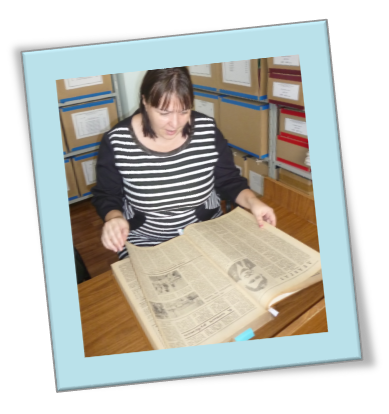 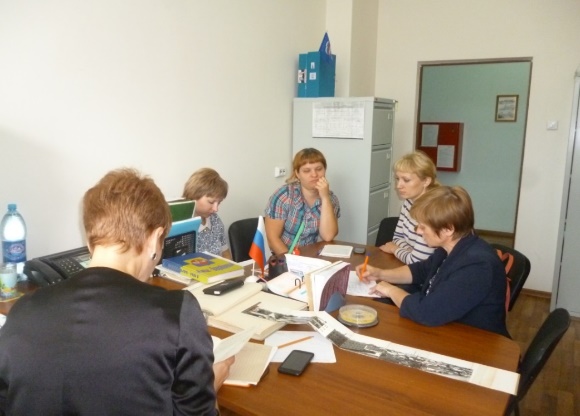 Из архивных документов и газет мы узнали, что первыми улицами гор. Барабинск стали улицы Путевая  (Путевая) 1912г., Омская (Деповская) 1914г., Иркутская (Ленина) 1905г., Московская (Ленина) 1905г. и Колыванская (Советская) 1903г. А в 1916 году образовались и другие улицы, в том числе  ул. Мельничная и Революционная.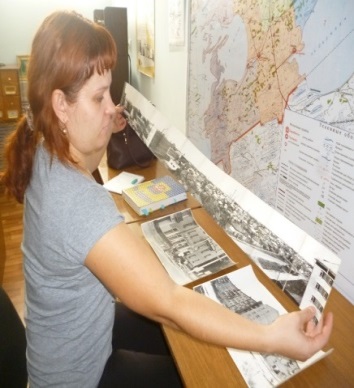 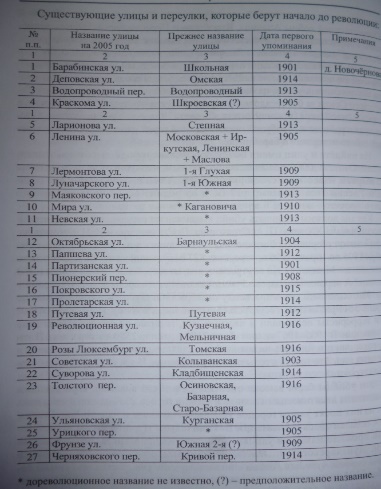 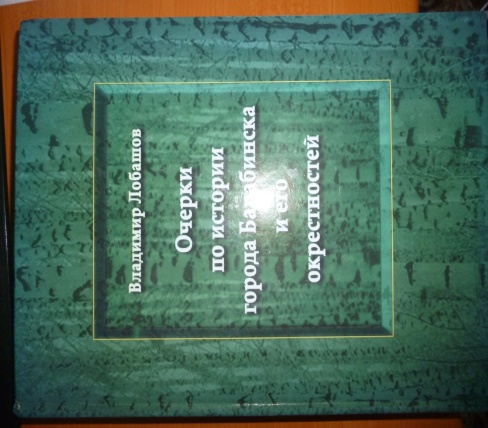 3 марта 1941 года решением Исполнительного Комитета Барабинского городского Совета депутатов трудящихся – ликвидировать название улиц Мельничная и Революционная, переименовать их в улицу Сталина, оставить название улицы Революционная с восточной стороны до площади. 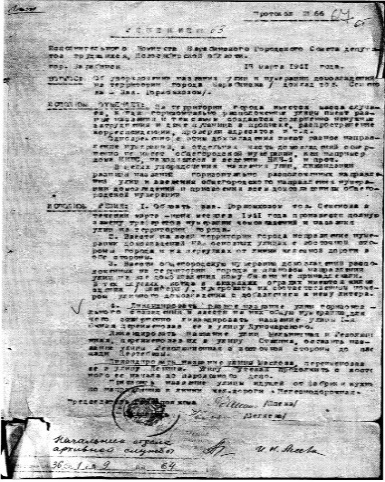 15 ноября 1961 года учитывая просьбы и пожелания коллективов предприятий и учреждений города Исполнительный Комитет Барабинского городского Совета депутатов трудящихся решил: переименовать улицу Сталина, назвав ее улицей Карла Маркса. Так улица обрела своё имя. Из газетных подшивок 1973, 1974, 1975, 1976г.г. «Строитель коммунизма» мы многое узнали о прошлом улицы Карла Маркса. Как рос в высоту наш город. Всё больше деревянные строения оттесняются на окраины, уступая место многоэтажным домам.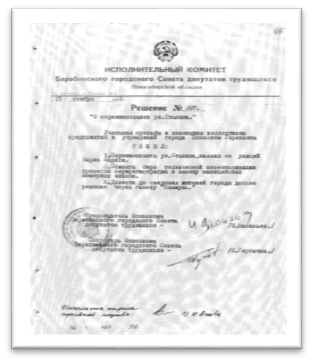 Для того чтобы дети поняли, что такое архивная служба мы пригласили в наш детский сад для беседы с ребятами начальника архива И.Н. Агееву.  Она объяснила, для чего нужна архивная служба, кто такой архивариус и где хранятся архивы. 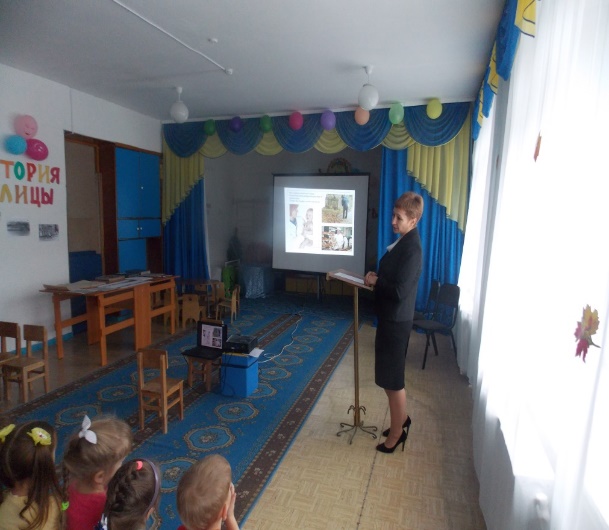 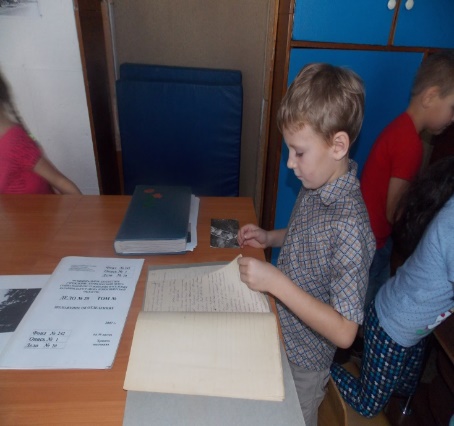 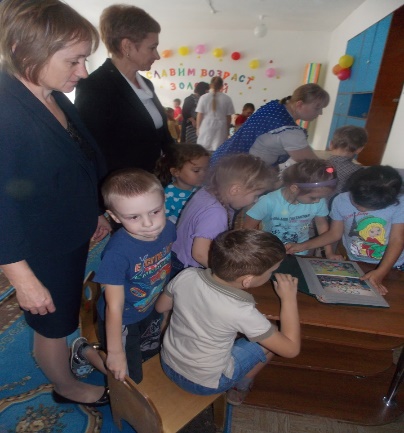 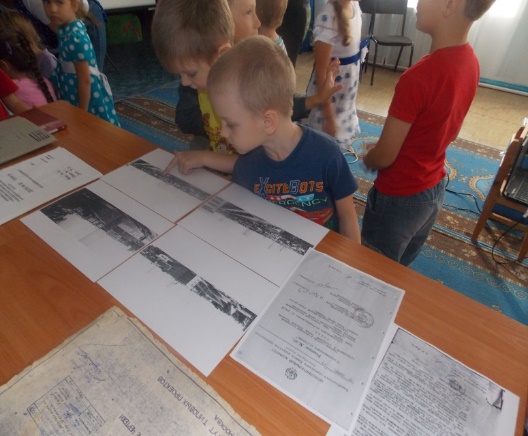 После чего ребята по памяти нарисовали рисунки с изображением архива. 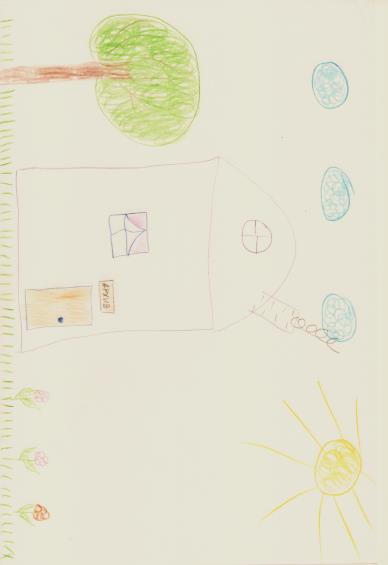 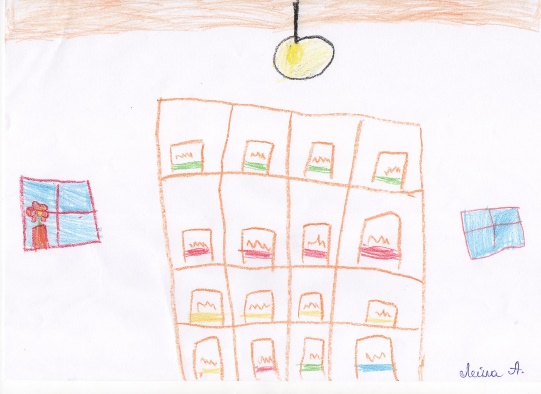 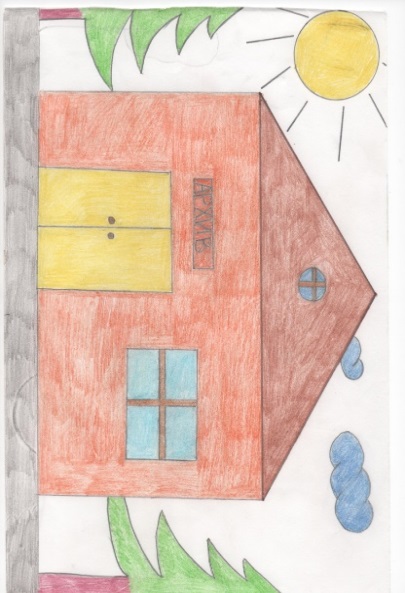 работа семьи Шадуро Софии.           работа семьи Шейко Анастасии.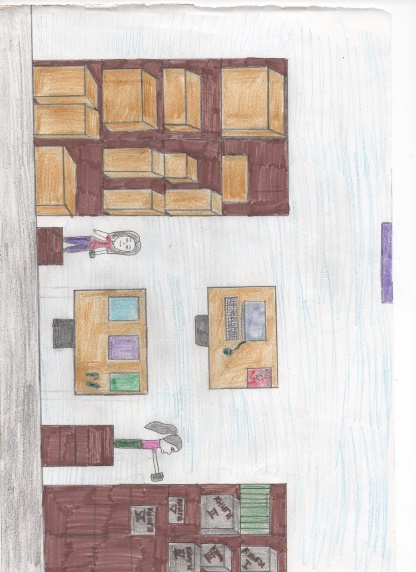 Была проведена НОД на тему: «Улица нашего города» где в игровой форме ребята отгадывали загадки, вспоминали пословицы, играли в игры.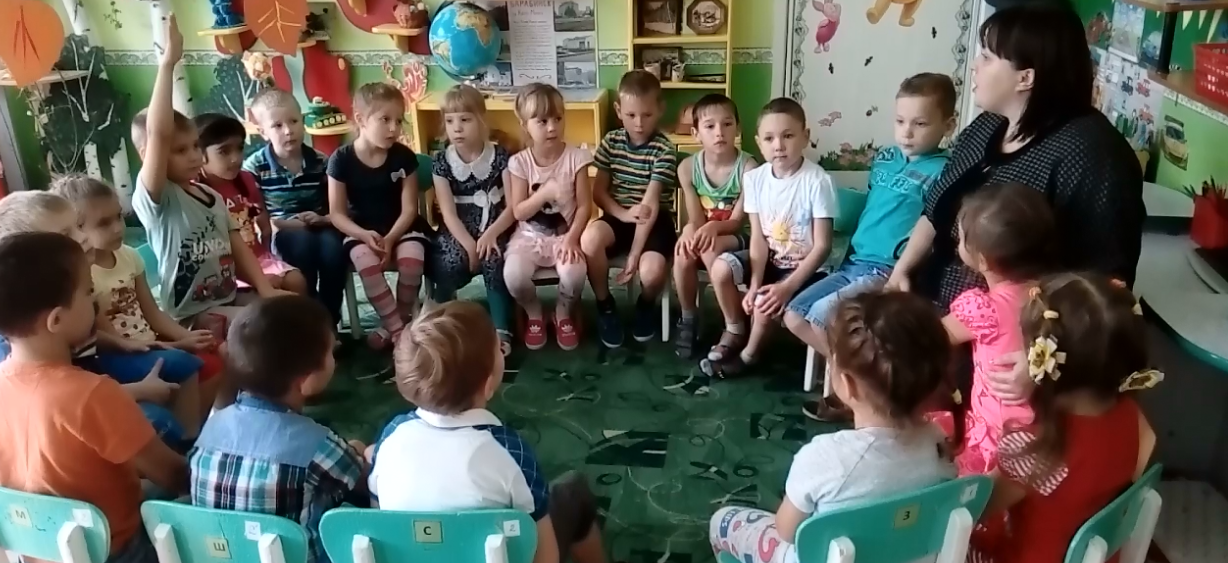 После чего дети изобразили ул. Карла Маркса.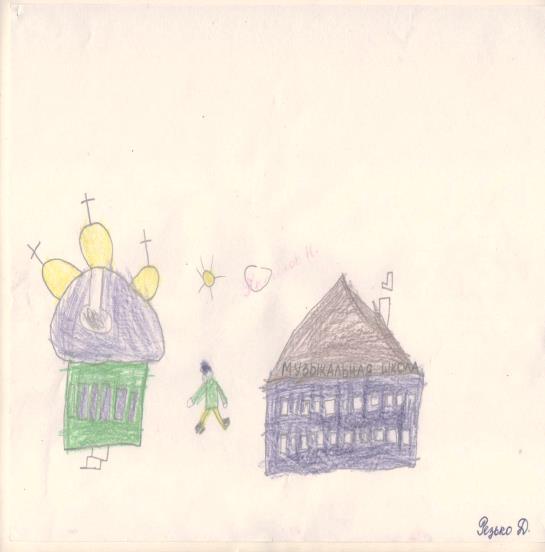 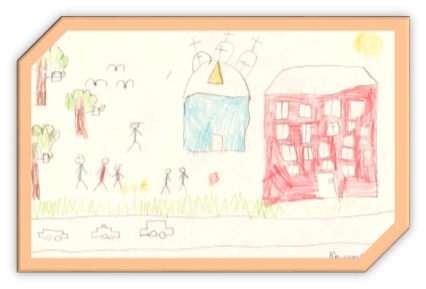 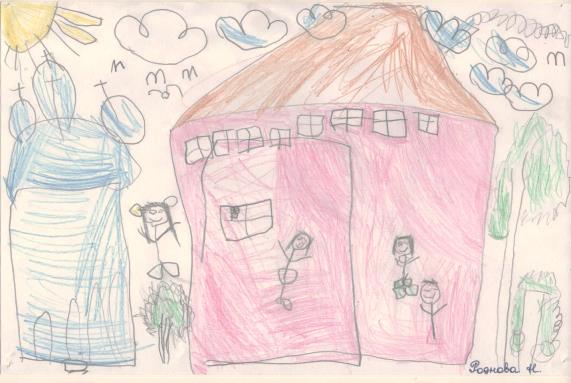 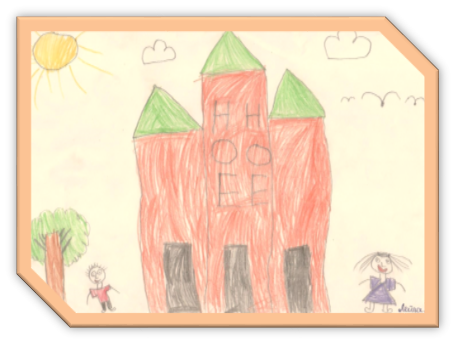 Воспитанники групп «Солнышко», «Колокольчик», «Ягодка» совместно с родителями и педагогами создали макеты улицы Карла Маркса «Вот эта улица, вот этот дом!» и оформили фото альбомы. 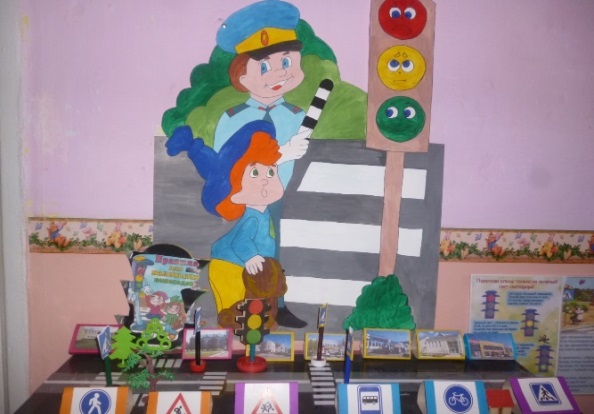 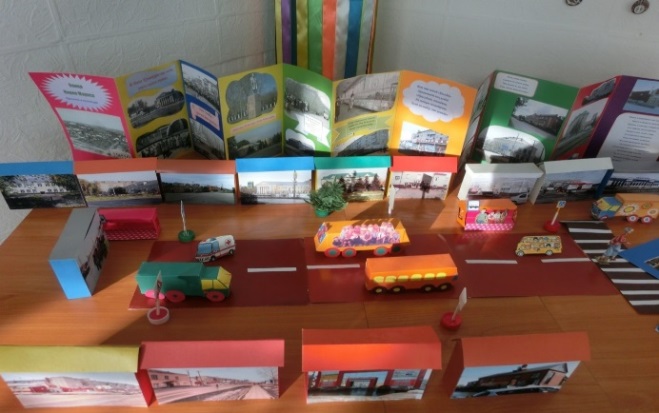 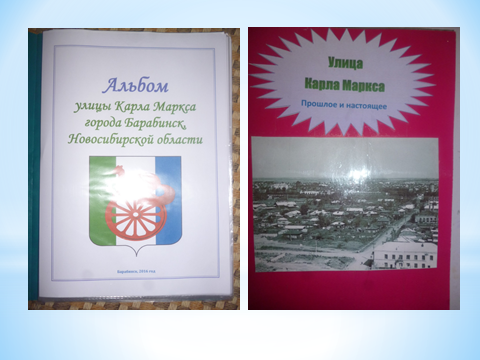 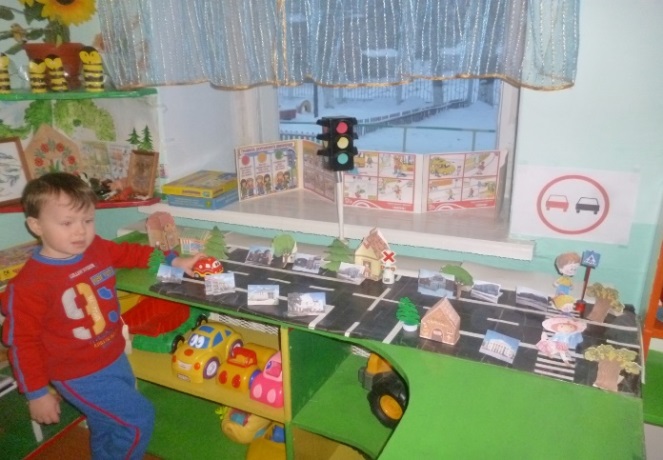 В группе «Радуга» родители с воспитателями оформили познавательное пространство «Широка страна моя родная».Родителями воспитанницы Приставки Владиславы был создан проект: «Я  и моя семья».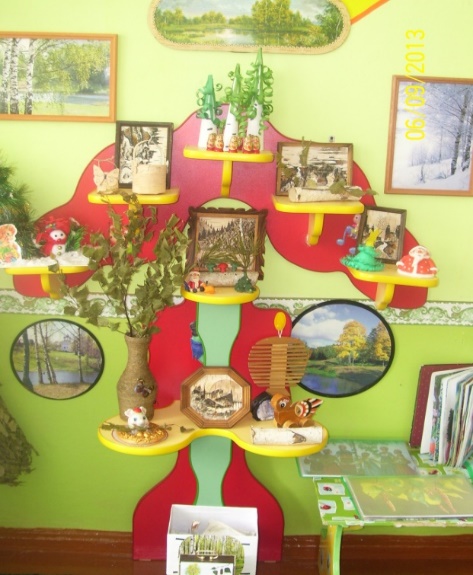 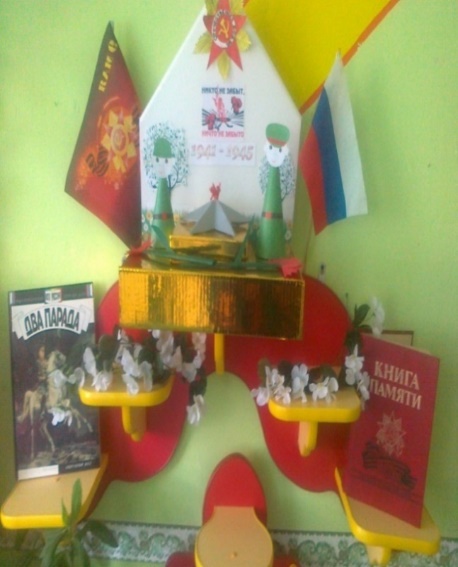 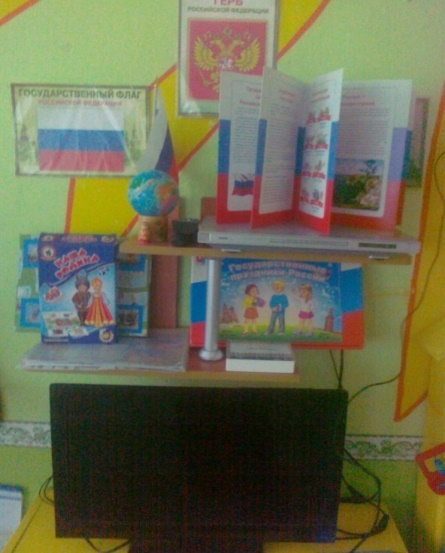 На улице Карла Маркса жили и живут ветераны спорта, которые раньше работали в спортивной школе «Локомотив» и прославили её своими наградами. Нагайцев Михаил Николаевич – фанат своего дела. За достигнутые результаты награжден званием «Отличник физической культуры», неоднократно награждался грамотами. Имеет множество наград. За свою тренерскую деятельность воспитал не одно поколение спортсменов различного уровня. И одна из них Ольга Распопова – участница Олимпийских игр.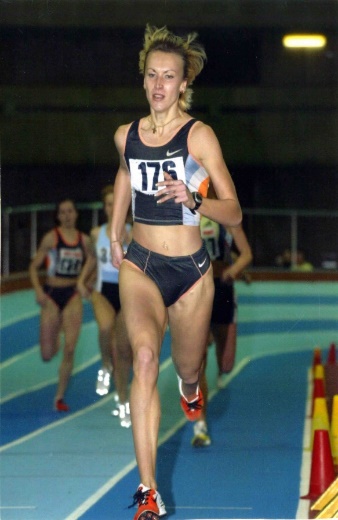 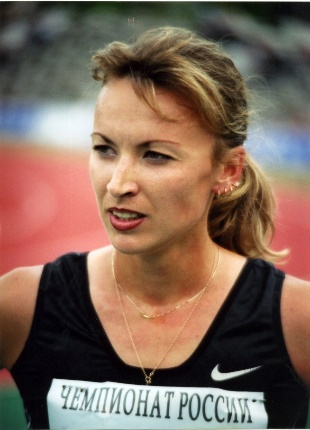 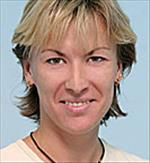 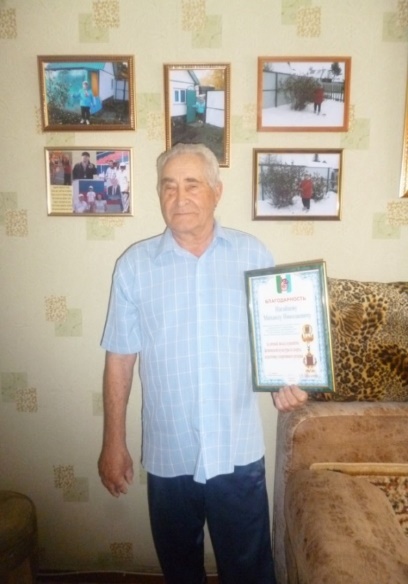 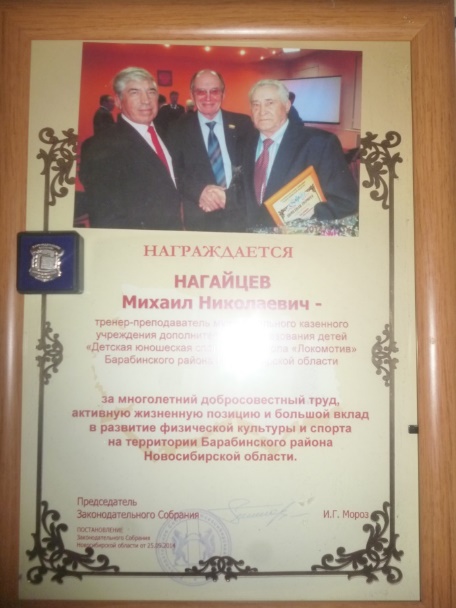 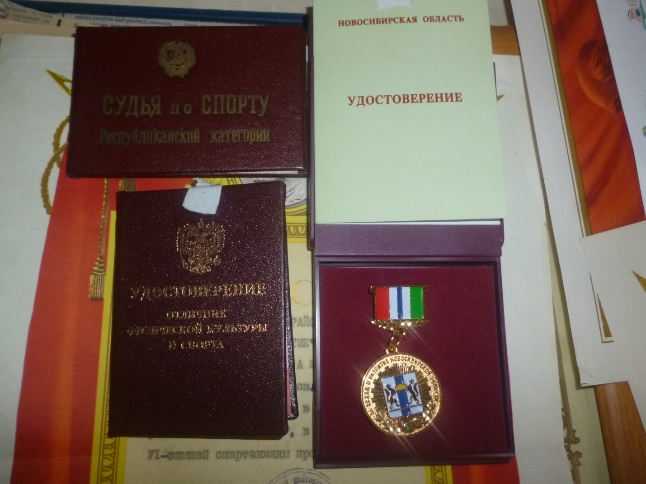 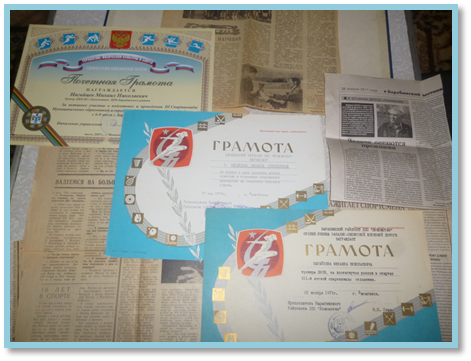 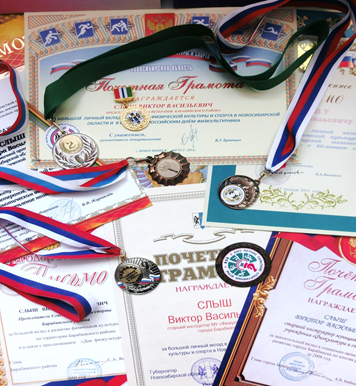 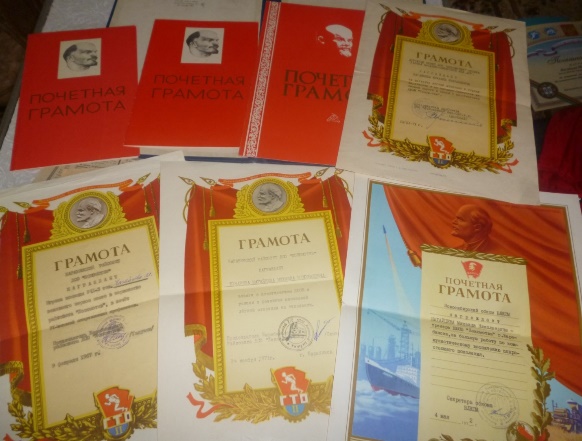 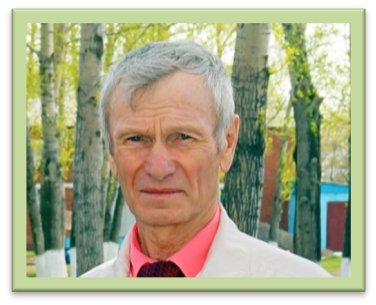 Слыш Виктор Васильевич с ранних лет занимался разными видами спорта: легкая атлетика, конькобежный спорт, входил в состав хоккейной команды «Локомотив», играл в футбол. Дети и подростки под его руководством неоднократно занимали призовые места. Его заслуги по праву отмечены высокими наградами. Некоторые из этих наград находятся в музее спортивно – оздоровительного комплекса нашего города. Но на 75 году жизни не стало Виктора Васильевича. Он останется в наших сердцах надёжным товарищем и мудрым советчиком, всегда готовым прийти на помощь.А в доме № 108 по улице Карла Маркса живёт поэтесса Толчина Елена Алексеевна, которая пишет стихи про родной край, о природе родного края и т.д. 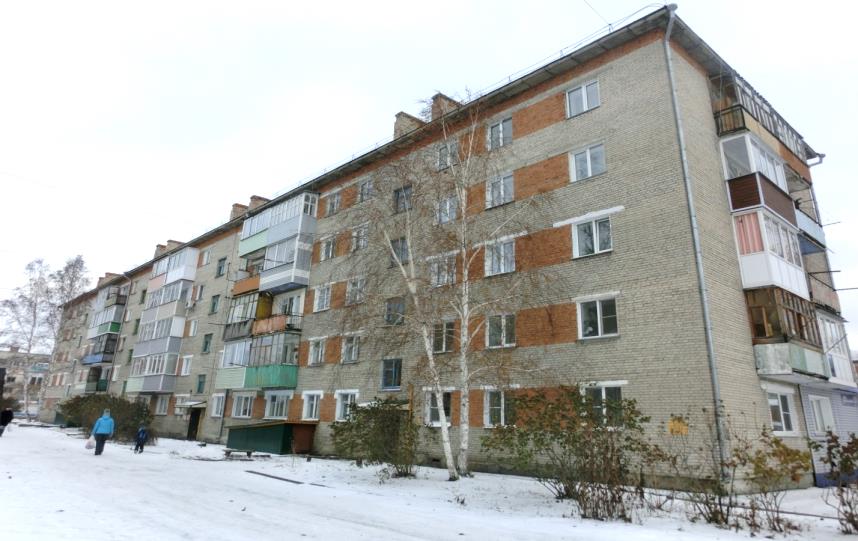 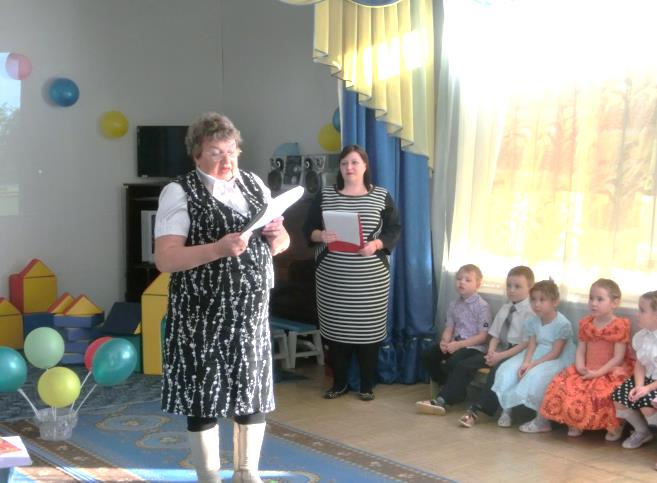 Одной из главных достопримечательностей этой улицы является площадь им. В. И. Ленина. 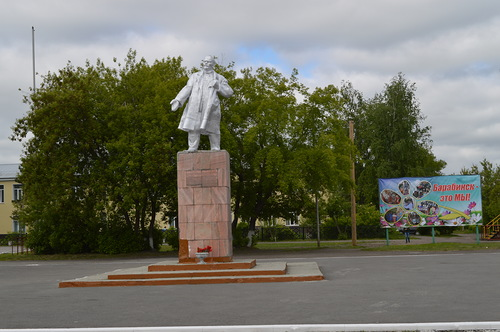 На этой площади находится Центр Культуры и Досуга. Много лет тому назад, так же, как и сейчас в Доме Культуры проводились праздники и мероприятия. 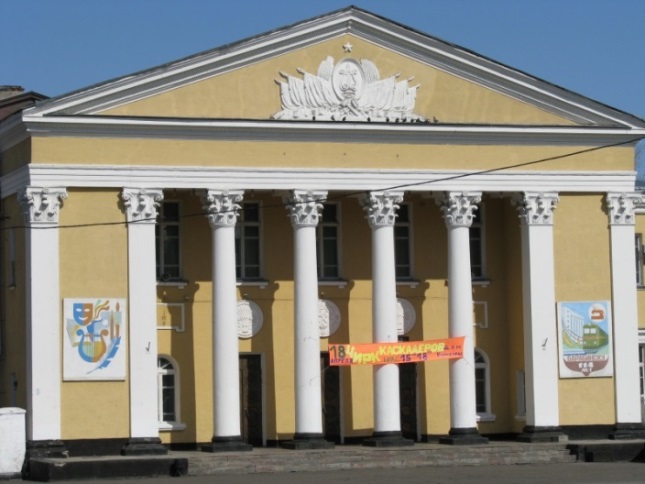 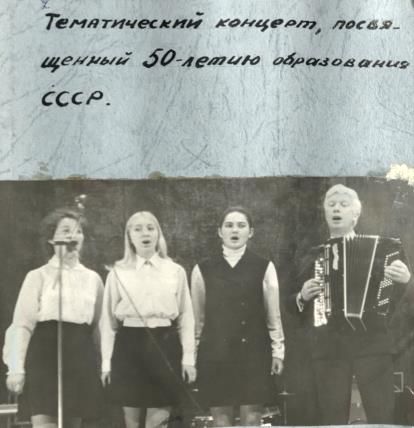 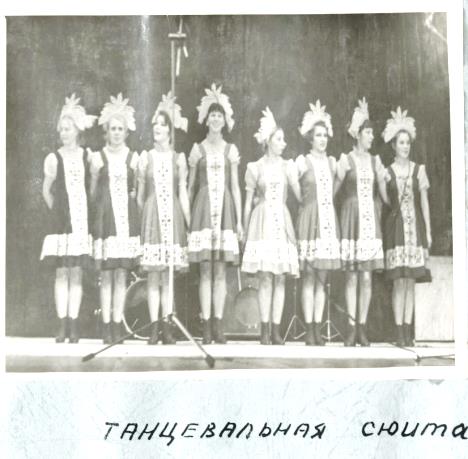 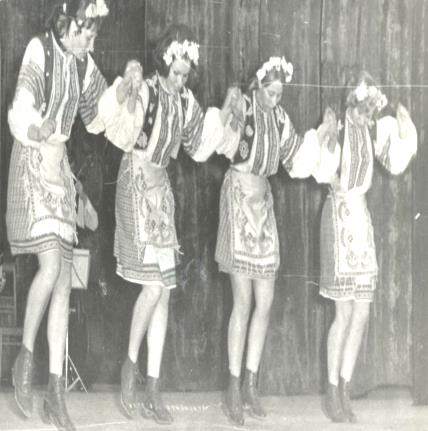 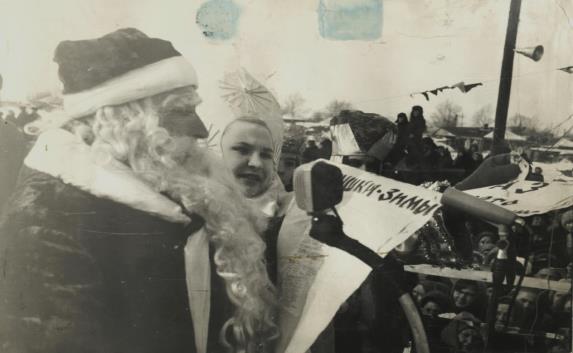 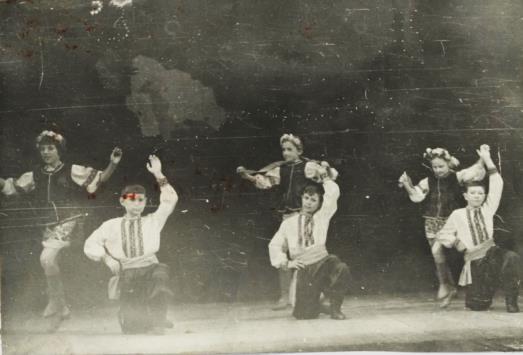 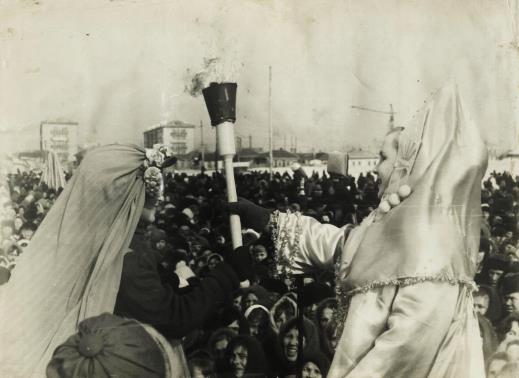 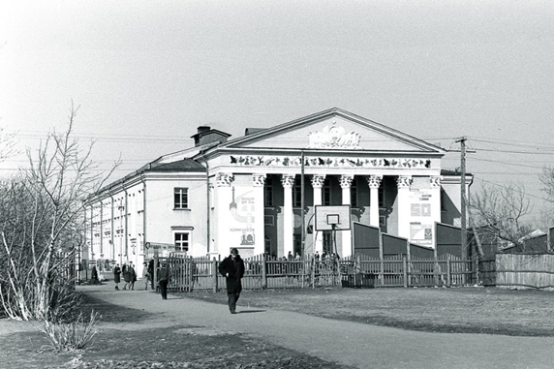 Гребенщикова Валентина Петровна заведующая культурно-массовым отделом ДКЖ (1976-1999гг) с большим удовольствием поделилась с нами своими воспоминаниями.МБДОУ №3 прошло мероприятие, которое явилось завершением проекта посвящённого 55-летию улице Карла Маркса. «История одной улицы». Реализовали проект руководитель и автор проекта учитель-логопед - Пиляева С.А., воспитатель - Чечулина И.В., Носова Ю.Н. специалисты: муз. руководитель -  Хабибулина Р.В., инструктор по физической культуре – Булгакова О.В. Участниками этого мероприятия стали жители улицы Карла Маркса и представители организаций, расположенных на этой улице.  Большой восторг и эмоции вызвали у детей произведения поэтессы Елены Толчиной в её исполнении.  Воспитанники «Воскресной школы» при храме в честь иконы Божией Матери «Всех Скорбящих Радость» Чернов Павел и Калытюк Егор выступили со своими номерами: исполнили под сопровождение аккордеона песню «Катюша», и мелодии «Розовая пантера», «Хороший, плохой, злой». Семья Приставки Владиславы проживающая по улице Карла Маркса презентовала мини-проект «Я и моя семья». При содействии Слыш Зои Николаевны участники смогли познакомится со спортивными достижениями и наградами Слыш Виктора Васильевича, ушедшего из жизни в 2016 году.  В ходе данного мероприятия участники совершили виртуальную экскурсию по улице Карла Маркса, во время которой они познакомились с фотографиями зданий прошлых лет и настоящего времени. Воспитанники группы «Радуга» соревновались с детьми «Отдела социальной реабилитации для несовершеннолетних», отгадывали тематические загадки, читали стихи и рассказывали пословицы о родном крае, мерились силами в спортивных состязаниях. При разработке проекта установилось тесная взаимосвязь с учреждениями города: отделом архивной службы, спортивным комплексом «Локомотив», музеем СОК, ЦКиД. Ветеран спорта Нагайцев Михаил Николаевич поздравил всех участников с праздником. Заключением мероприятия стало награждение Благодарностями, а детей ждал сладкий сюрприз. И по традиции фото на память.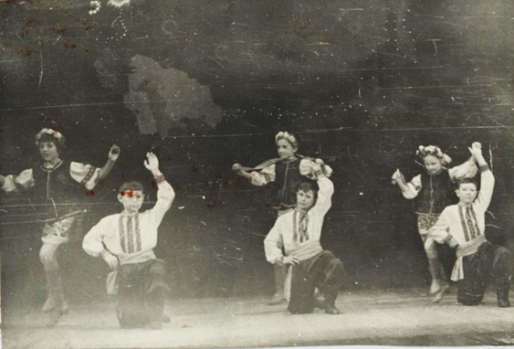 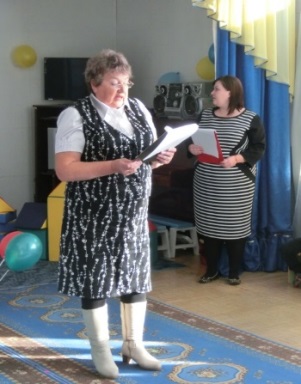 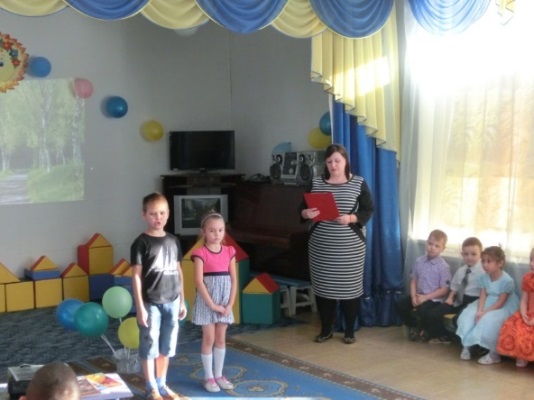 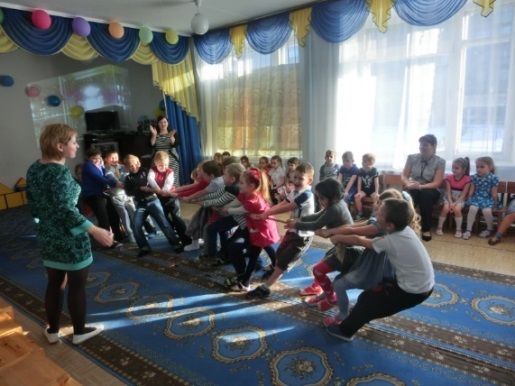 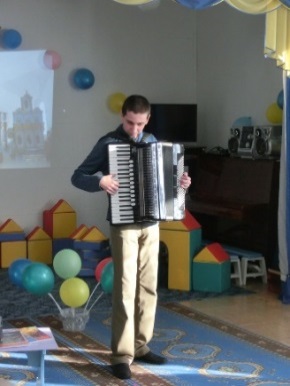 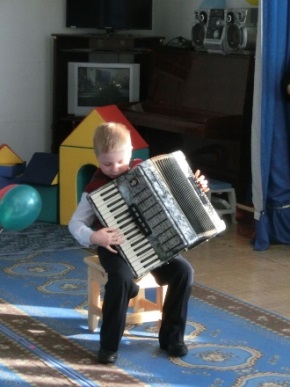 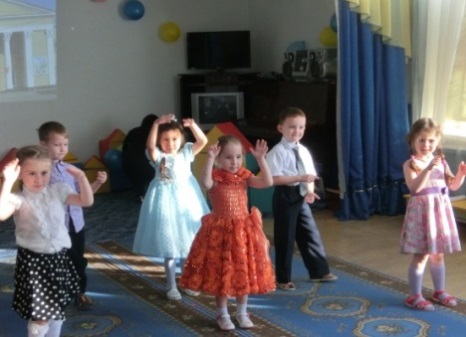 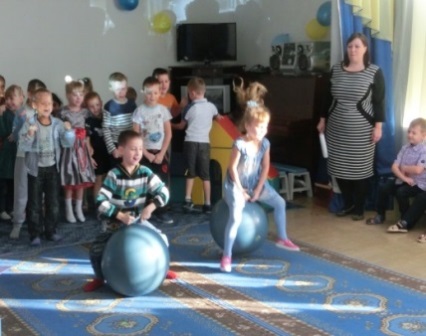 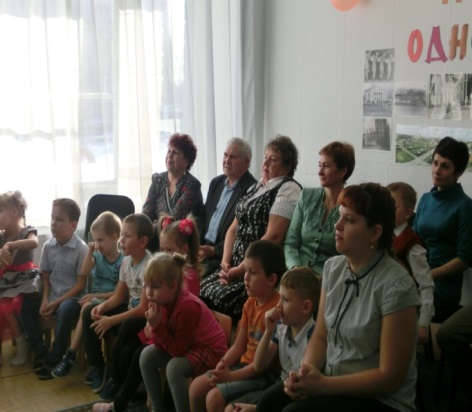 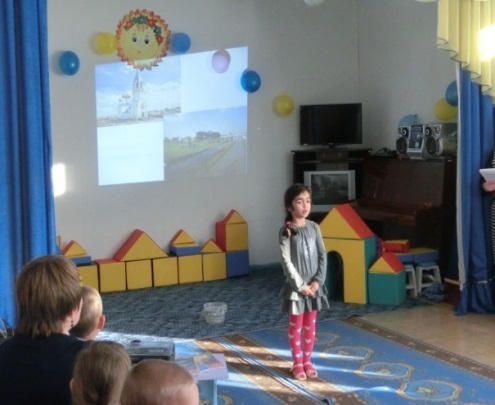 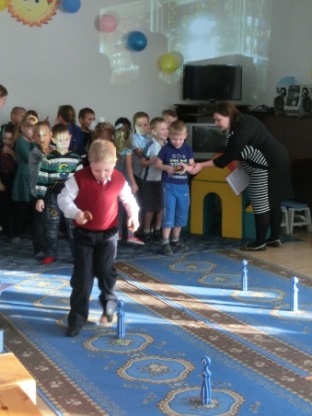 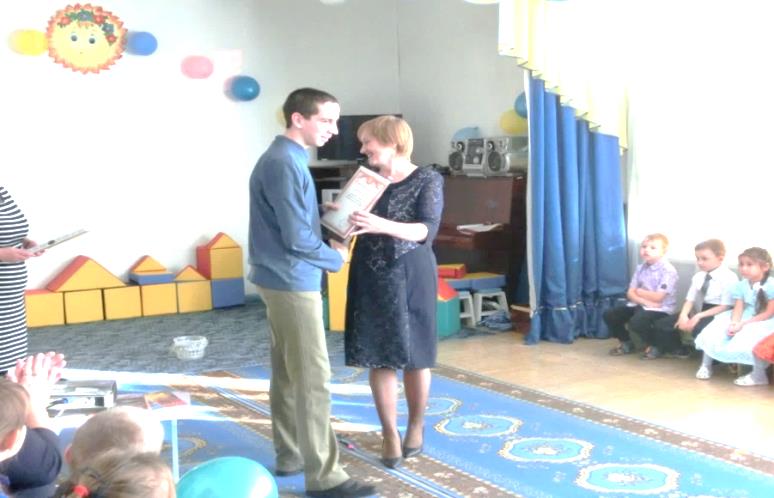 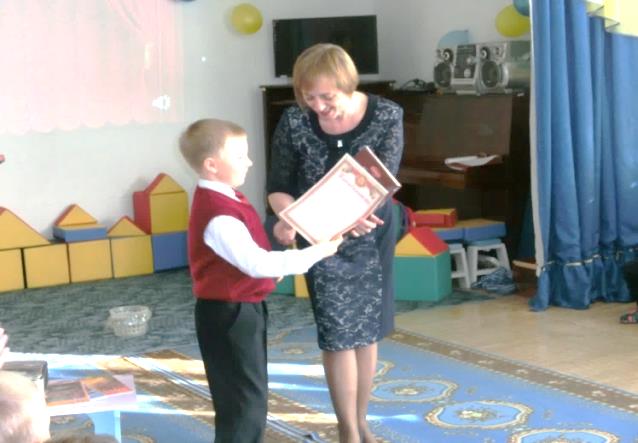 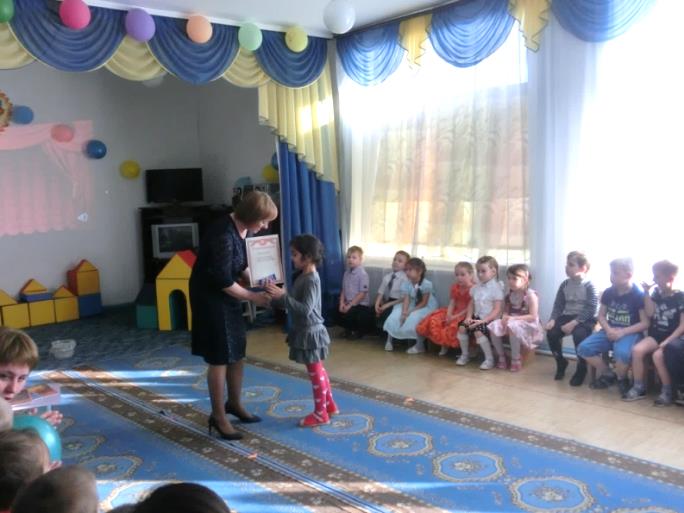 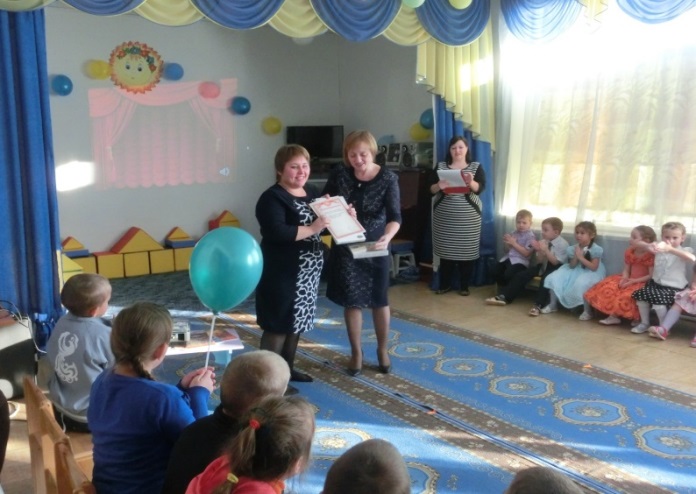 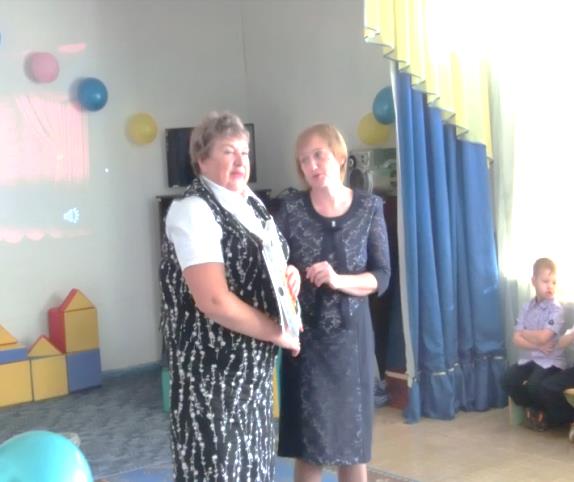 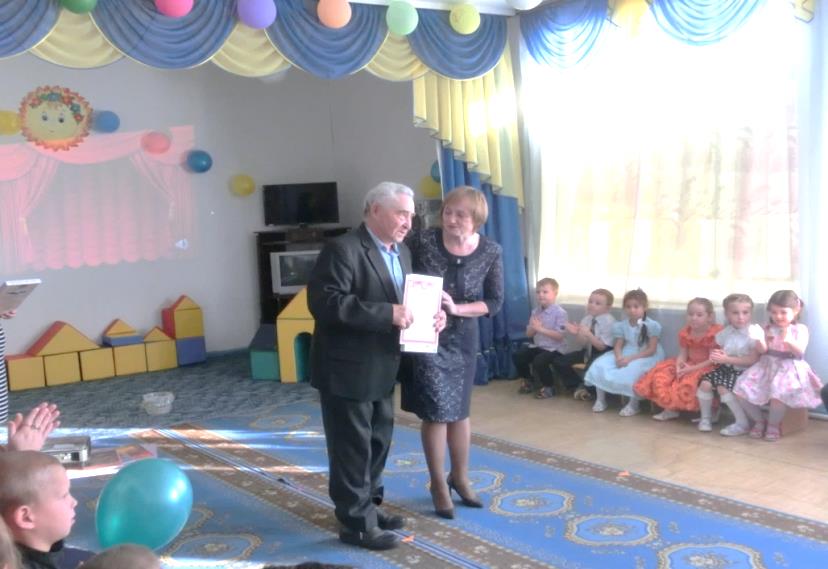 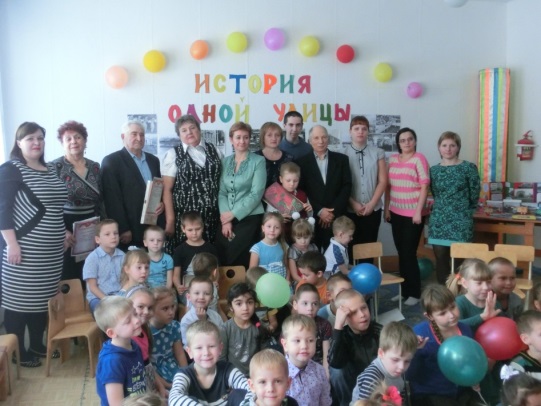 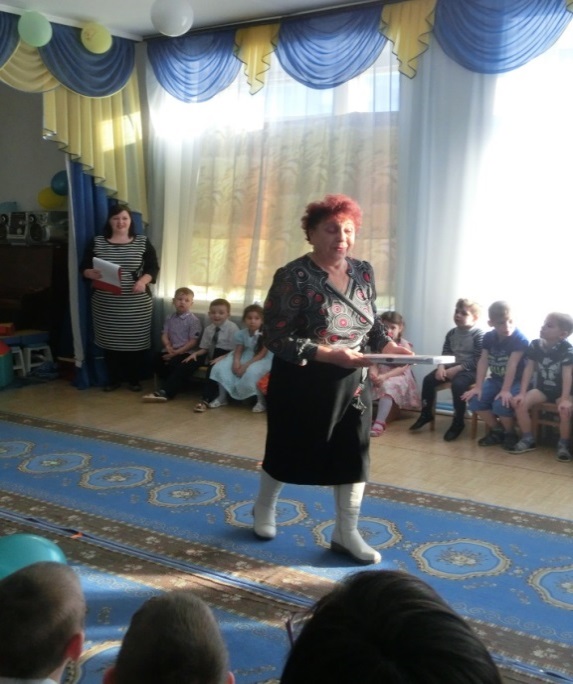 Активно взаимодействуем  с  отделом средств массовой информации и работе с общественностью при «Администрации Барабинского района», а также газетой «Барабинский весник».http://www.admbaraba.ru/page/istorija-odnoj-ulicy реализация проекта «История одной улицы».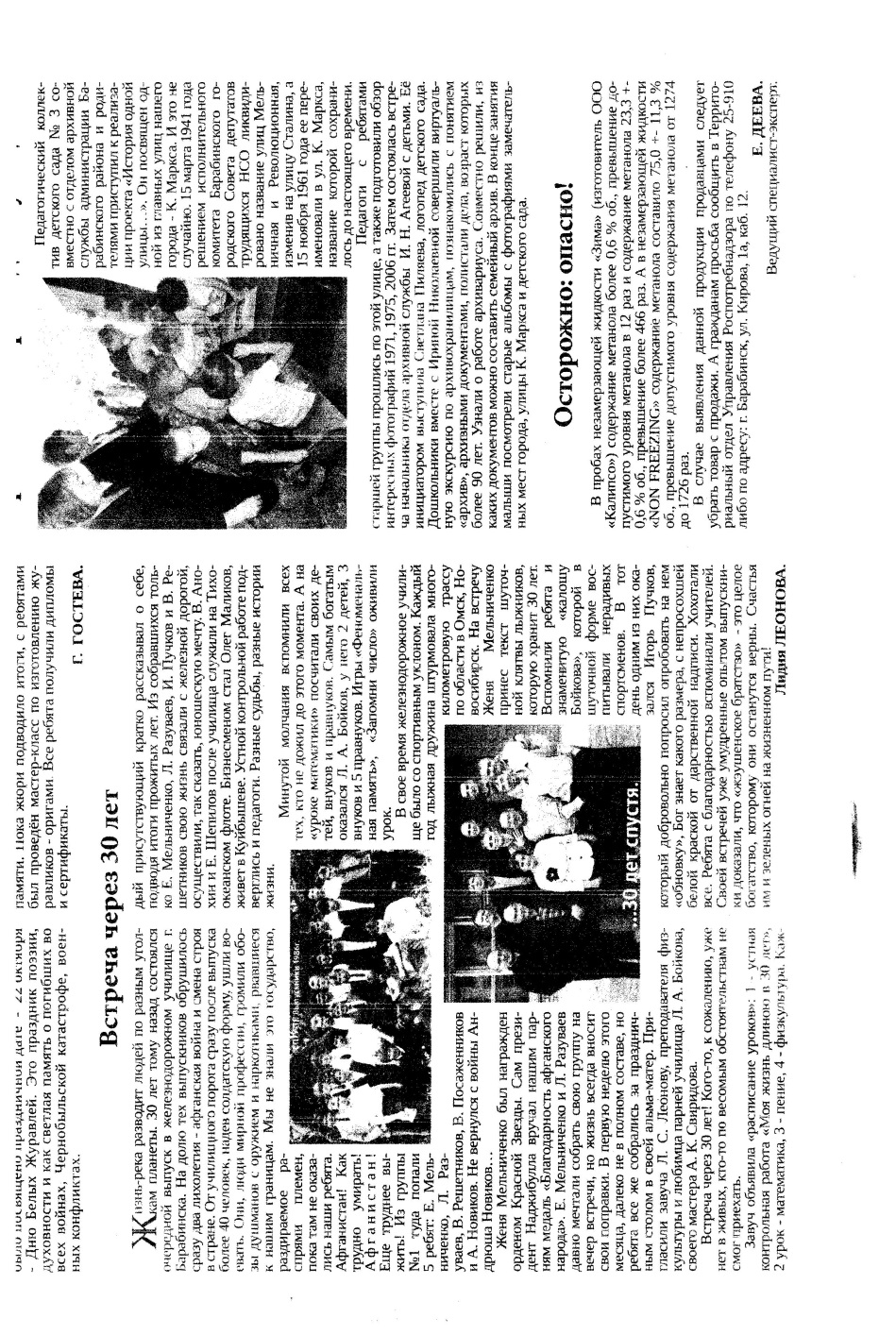 http://www.admbaraba.ru/page/proekt-istorija-odnoj-ulicy проект «История одной улицы» встреча с начальником отдела архивной службы И. Н. Агеевой.Цель проекта:-Изучение истории своей малой Родины через исследование истории улицы Карла-Маркса г. Барабинска.Задачи проекта с детьми:-Создать условия для восприятия сведений об историческом прошлом и культурном облике ул. Карла-Маркса;-Расширить представление о родном городе;-Дать доступные детям понимание о достопримечательностях улицы Карла-Маркса;-Познакомить детей с именами спортсменов, живших и живущих на улице Карла-Маркса;-Развить интерес к своему городу Барабинск;- Обогатить и активизировать словарь детей через развитие связной речи.С родителями:-Организовать сотрудничество с родителями в процессе реализации проекта;-Исследовать информацию вместе с детьми и родителями об улице Карла-Маркса;-Стимулировать поисковую деятельность в процессе сбора информации по теме.Методическое сопровождение-Тематический план;-Консультации для родителей по нравственно-патриотическому воспитанию детей.Тип проектаПознавательно – исследовательский.Сроки реализации проектаКраткосрочный сентябрь – ноябрь года.Участники проектаДети, воспитатели, родители дошкольников, учитель-логопед, музыкальный руководитель, работники архива, поэтесса г. Барабинска, воспитанники «Воскресной школы» при храме в честь иконы Божией Матери «Всех Скорбящих Радость», ученик музыкальной школы, ветераны спорта, воспитанники «Отдела социальной реабилитации для несовершеннолетних».Этапы реализации проектаЭтапы реализации проектаПервый этап -  подготовительныйСентябрь Обоснование актуальности темы, мотивация ее выбора; Определение цели и задач проекта; Обсуждение с родителями детей вопросов, связанных с проведением проекта; Сбор информации по теме;Составление тематического планирования мероприятий.Второй этап -  основнойОктябрь Деятельность в соответствии с тематическим планом;Работа педагогического коллектива и родителей  в режиме инновационной деятельности (разработка комплексных мероприятий, обеспечивающих реализацию проектов).Третий этап -  заключительный, творческийНоябрь Праздничное мероприятие: презентация реализации проекта «История одной улицы» с детьми старшего дошкольного возраста, их родителями и гостями. Ресурсы проектаРесурсы проектаВременныеВ режиме дня детского сада и в домашних условиях детей.ИнформационныеИсторические документы, методическая литература, интернет ресурсы, личные архивы семей и т.д.Материально-техническиеАудиозаписи, видеозаписи, компьютер, цифровой фотоаппарат.Художественно-изобразительные средстваФотографии, картины, альбомы, иллюстрации, карта города, грамоты и благодарности участников проекта.Предметно-пространственная среда. Продукт деятельности реализации проекта-Выставка творческих работ детей;-Макеты улицы Карла-Маркса «Вот эта улица, вот этот дом!», групп: «Солнышко», «Колокольчик», «Ягодка»;-Проект «История одной улицы»;-Сценарий мероприятия, посвящённый 55 – летию улице Карла Маркса;-Детский проект: «Я и моя семья»;-Презентация: «По реке времени»;-Экскурсия по улице Карла Маркса;-Стихи Е.А. Толчиной.Результат деятельности  участников проекта-Обогащение предметно-развивающей среды для активации познавательной активности и любознательности детей старшего дошкольного возраста;-пробуждение интереса у детей к истории и культуре своей Родины, любви к родному краю;-расширение кругозора детей и взрослых;-привлечение к сотрудничеству родителей в реализации проекта.Подготовительный этапПодготовительный этапПодготовительный этапПодготовительный этапМероприятия Содержание Участник Дата проведенияСоздание творческой группы по разработке проекта.Педагоги, родители.Сентябрь Заседание творческой группы.Разработка тематического плана по реализации проекта.Педагоги, родители.Сентябрь Посещение архива г. Барабинска, спортивного комплекса «Локомотив», музея СОК, ЦКиД, ветеранов спорта, поэтессы г. Барабинска, Муз. школы и храма в честь иконы Божией Матери «Всех Скорбящих Радость».Сбор информации и изучение исторических фактов и аспектов об улице Карла-Маркса и её жителях.Педагоги, родители.СентябрьОсновной этапОсновной этапОсновной этапОсновной этапМероприятияСодержаниеУчастникДата проведенияЭкскурсия«Достопримечательности улицы Карла Маркса».Организация   экскурсии с детьми.    по достопримечательностям улицы Карла-Маркса.Педагоги, родители, дети.Октябрь«Я рисую свою улицу»Выставка детских рисунков. Дети, родители.Октябрь«Я и моя семья»Мини-проект воспитанницы. Родители, дети.Октябрь«Вот эта улица, вот этот дом!»Изготовление макетов улицы Карла-Маркса.Педагоги, родители, дети.ОктябрьЗаключительный этапЗаключительный этапЗаключительный этапЗаключительный этапМероприятияСодержаниеУчастникДата проведения«Улица Карла-Маркса»Организация выставки детских рисунков.Педагоги, родители, дети.Ноябрь «В здоровом теле-здоровый дух»Организация выставки достижений ветеранов спорта. Педагоги, родители, ветераны спорта.НоябрьИтоговое мероприятие, презентация реализации проекта «История одной улицы»Развлекательно - познавательная программа для участников проекта.  Дети, воспитатели, родители дошкольников, учитель-логопед, музыкальный руководитель, работники архива, поэтесса г. Барабинска, воспитанники «Воскресной школы» при храме в честь иконы Божией Матери «Всех Скорбящих Радость», ученик музыкальной школы, ветераны спорта, воспитанники «Отдела социальной реабилитации для несовершеннолетних».Ноябрь